Дополнительные пенсионные льготы для многодетных матерейФедеральный закон от 03.10.2018 №350-ФЗ «О внесении изменений в отдельные законодательные акты Российской Федерации по вопросам назначения и выплаты пенсий» вводит ряд нововведений. Одним из его положений является снижение пенсионного возраста женщинам с тремя детьми на 3 года, с четырьмя детьми - на 4 года. К тому же, пенсия будет назначена по-прежнему досрочно женщинам, родившим пять и более детей.Многодетные матери, родившие и воспитавшие до 8-летнего возраста 5 и более детей, как сегодня, так и далее будут выходить на пенсию в 50 лет.Матери с тремя и четырьмя детьми впервые получают право выхода на пенсию досрочно. При наличии троих детей женщина сможет выйти на пенсию в 57 лет - на три года раньше нового пенсионного возраста. Если у женщины четверо детей – пенсию назначат в 56 лет, на четыре года раньше.Для досрочного выхода на пенсию многодетным матерям необходимо 15 лет страхового стажа и обязательно воспитание детей до 8 лет. Уход за детьми до достижения ребенком полутора лет тоже включается в стаж. За троих детей в стаж максимально включается 4,5 года, за четверых детей – 6 лет. 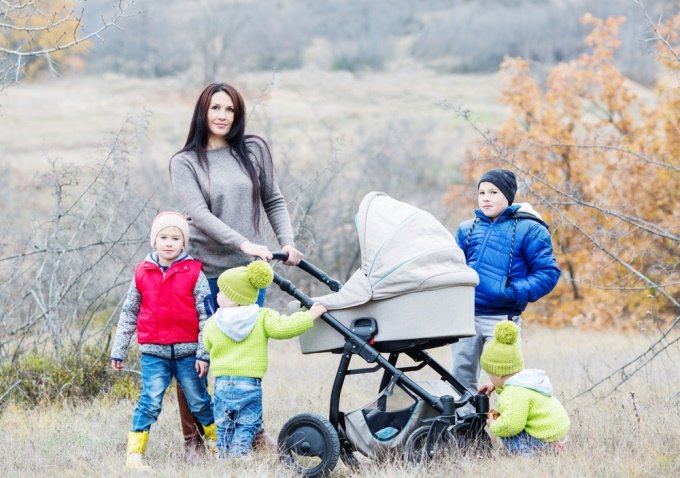 